ΤΜΗΜΑ ΔΕΤΥπεύθυνη Δήλωση 1:Συναίνεσης Φοιτητών/τριών για συμμετοχή στην εξ αποστάσεως εξέταση μαθήματοςΟΝΟΜΑΤΕΠΩΝΥΜΟ:ΑΡ ΜΗΤΡΩΟΥ:ΤΜΗΜΑ  ΠΡΟΕΛΕΥΣΗΣ:e-mail:Δηλώνω ότι:1. Η συμμετοχή μου στις εξετάσεις του Σεπτεμβρίου 2020 του Τμήματος Διοικητικής Επιστήμης και Τεχνολογίας θα πραγματοποιηθεί με την αυτοπρόσωπη παρουσία μου από απόσταση. Επίσης δηλώνω ότι για την απόδειξη της ταυτότητάς μου, θα επιδείξω - επί ποινή αποκλεισμού -  μέσω κάμερας προς τον υπεύθυνο Καθηγητή ή Επιτηρητή έγκυρο δημόσιο έγγραφο (αστυνομική ή φοιτητική ταυτότητα ή διαβατήριο ή δίπλωμα οδήγησης) όταν αυτό μου ζητηθεί κατά την διάρκεια της εξέτασης2. Έχω μελετήσει και κατανοήσει τις οδηγίες διεξαγωγής της εξέτασης που αναγράφονται  αναλυτικά στο e-class του συγκεκριμένου μαθήματος και επιθυμώ τη συμμετοχή μου στις εξετάσεις με το συγκεκριμένο σύστημα. 3. Το συνημμένο δοκίμιο ή οι απαντήσεις που θα δοθούν κατά την ως άνω ηλεκτρονική μου εξέταση θα αποτελέσουν προϊόν αποκλειστικά δικής μου σκέψης και εργασίας. 4. Κατανοώ την ιδιαιτερότητα της συγκεκριμένης εξέτασης και θα μεριμνήσω για την ποιότητα του εξοπλισμού μου κατά τη διάρκεια της εξέτασης. Έτσι κατανοώ ότι απαιτείται  για την συμμετοχή μου κατά ελάχιστον η/υ με κάμερα και μικρόφωνο ή κινητό με κάμερα και μικρόφωνο με συνεχή σύνδεση στο διαδίκτυο. Επίσης κατανοώ ότι σε περίπτωση ολιγόλεπτης διακοπής της σύνδεσης θα πρέπει να δηλώσω υπεύθυνα ότι η διακοπή δεν ήταν ηθελημένη και θα ζητήσω  να  μου επιτραπεί η συνέχιση της εξέτασης .Ο καθηγητής/εξεταστής του μαθήματος ανάλογα με το χρονικό διάστημα της αποσύνδεσης θα αποφασίσει αν θα συνεχίσω η όχι την εξέταση. Σε ειδικές περιπτώσεις  μπορεί να απαιτηθεί και η επανεξέταση μου5. Γνωρίζω και αποδέχομαι ότι η εξεταστική αυτή στο σύνολο των μαθημάτων της διεξάγεται ηλεκτρονικά για λόγους δημοσίου συμφέροντος  και οποιαδήποτε στοιχεία συλλεχθούν κατά τη διάρκειά της θα χρησιμοποιηθούν αποκλειστικά και μόνο για τους σκοπούς της βαθμολόγησης και εξεταστικής διαδικασίας και θα διατηρηθούν για το χρονικό διάστημα που ορίζει ο νόμος (έξι μήνες), ενώ μετά το πέρας αυτού  του διαστήματος θα διαγραφούν οριστικά.Ημερομηνία: 									Υπογραφή: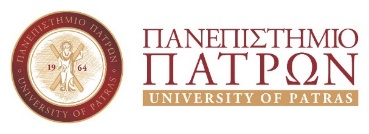 